2	От А до Я    №53	От А до Я          №54        От А до Я                      №5__Редактор                                               Технический редактор                             г.Владикавказ Константиниди М.В.                                  Сологубова Е.В.                                    ул.Гэсовская,Наши ветераны.       Интересные истории из своей юности поведала нам учитель физики Нина Алексеевна. Вот, что она рассказала.       - Училась в школе №1 г. Владикавказа. Закончила её с серебряной медалью, имея в аттестате одну «четвёрку» по русскому языку. Очень хотела поступить в институт точной механики и оптики в г.Ленинграде, но жили мы в те времена так скромно, что денег не хватило бы даже на дорогу.         Почему стала учителем физики? Случайно. Оказалась свидетелем разговора, что не выдержу собеседования  по этому предмету. И  тогда решила доказать, в первую очередь себе, да и учителю, что сдам физику на «отлично». Так и случилось.      О школе у меня остались только хорошие воспоминания. У нас бывали… балы! После уроков преподавали бальные танцы. А так как наша школа была исключительно женской, на балы приглашались кадеты из Суворовского училища.          Не могу вспомнить нелюбимых учителей. Все оставили глубокий след в душе. Очень любила литературу. Преподавала её Комарницкая Лариса Александровна. ( Представьте,  она воочию видела Сергея Есенина, Влади-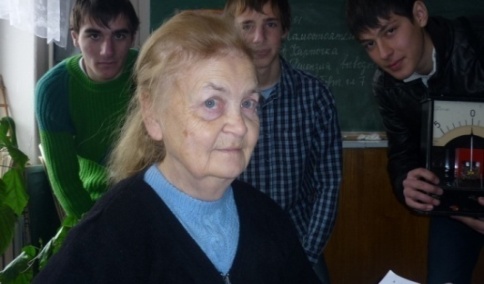 Мира  Маяковского,  даже слышала  чтение В. Маяковского. Эта учительница знала наизусть весь роман  А.С.Пушкина «Евгений Онегин». Вместо того, чтобы готовиться к экзамену по физике, я сама перечитывала и учила наизусть… пушкинского «Онегина»).         Одна из моих одноклассниц, занимавшаяся хореографией, исполнила на выпускном бале танец в честь учителя литературы. В  конце танца к ногам Ларисы Александровны каскадом падали  розы! Очень много роз!         О чём мечтаю?.. Чтобы сохранялись лучшие традиции России, чтобы нравственность стала  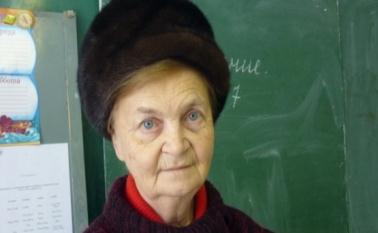 нормой жизни, чтобы дети учились жить в гармонии с самими собой…Я вас всех люблю!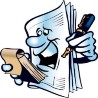 №5                                                                                          Январь        2011№5                                                                                          Январь        2011газета МОУ СОШ №8газета МОУ СОШ №8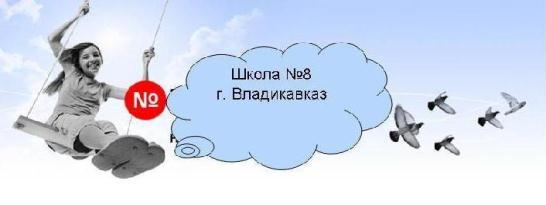 Чудеса там, где в них верят, и чем больше верят, тем чаще они случаются.Дени ДидроНовый год шагает по планете.Новый год шагает по планете.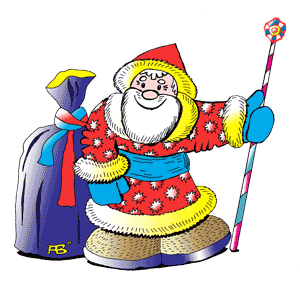 Во все времена и у всех народов наступление Нового года считалось праздником, 
но не всегда этот день приходился на 1 января.    В Древнем Египте, например, Новый год праздновали в начале лета, во время разлива Нила. 
    В  Древней Греции начало года приходилось на самый длинный день в году - 22 июня. А летоисчисление греки вели от знаменитых Олимпийских игр, которые устраивались в честь легендарного Геракла. 
    Впервые календарь, в котором год начинался с 1 января, ввел римский император Юлий Цезарь. 
    В среднии века в Англии Новый год встречали с приходом весны - 1 марта. 
    Во Франции, во времена Великой Французской революции, Новый год праздновали 22 сентября - в день образования Республики. 
    В России в новогоднюю ночь по домам ходили ряженые дети и взрослые. Одетые в маски и шкуры животных, они пели, танцевали, посыпали пол зерном, желая хозяевам богатого урожая. Праздновали Новый год в начале осени - 1 сентября. 
    В 1700 году Петр Первый перенес празднование Нового года на 1 января, как это было принято во всех европейских странах. Во все времена и у всех народов наступление Нового года считалось праздником, 
но не всегда этот день приходился на 1 января.    В Древнем Египте, например, Новый год праздновали в начале лета, во время разлива Нила. 
    В  Древней Греции начало года приходилось на самый длинный день в году - 22 июня. А летоисчисление греки вели от знаменитых Олимпийских игр, которые устраивались в честь легендарного Геракла. 
    Впервые календарь, в котором год начинался с 1 января, ввел римский император Юлий Цезарь. 
    В среднии века в Англии Новый год встречали с приходом весны - 1 марта. 
    Во Франции, во времена Великой Французской революции, Новый год праздновали 22 сентября - в день образования Республики. 
    В России в новогоднюю ночь по домам ходили ряженые дети и взрослые. Одетые в маски и шкуры животных, они пели, танцевали, посыпали пол зерном, желая хозяевам богатого урожая. Праздновали Новый год в начале осени - 1 сентября. 
    В 1700 году Петр Первый перенес празднование Нового года на 1 января, как это было принято во всех европейских странах. Кремлёвская ёлка.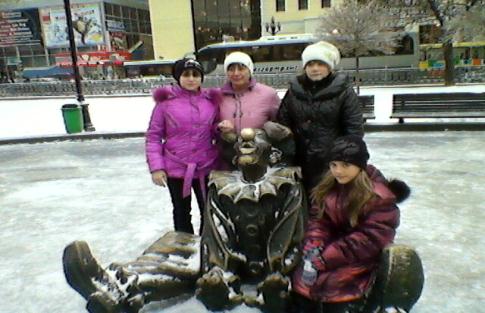   Не каждому улыбается счастье – попасть на главную ёлку страны. Появился такой счастливчик в нашей школе – пятиклассница Дзотова Эвелина. Два дня в Москве – счастливое время!      Первый день – экскурсия по столице. Как понравилась Красная площадь! Кремль, собор Василия Блаженного, огромный каток  вокруг нарядной ёлки – всё только восхищает!    - Попали мы и в «Цирк на Цветном бульваре»,- рассказывает Эвелина.-  Как зачарованная, смотрела я на животных. Какие же они умные! Вместо клоунов смешили нас Баба Яга и Кощей Бессмертный.     5000 детей присутствовало на ёлке. Все получили по два больших подарка: один от Деда Мороза, второй от президента.     Всю обратную дорогу мы в поезде не спали, делились впечатлениями, смеялись. Жалко было покидать снежную Москву. Но  дома нас ждали родные, новые подарки.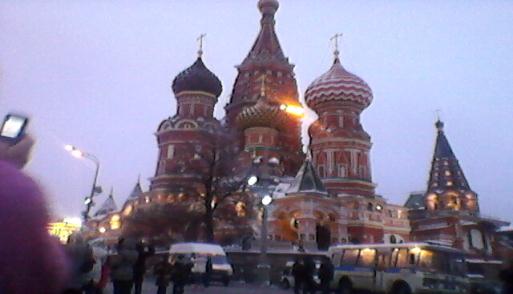 Литературная гостиная.Ода книге.Ты ищешь знаний, мудрости земной,Ты ищешь смысла жизни во Вселенной?Найди на полке книгу и раскройИсточник мысли, чистый, вдохновенный.Ты полюби её, как любишь мать,Всежаждущим умом, большой душою.Она поможет мир тебе узнатьИ перед взором многое откроет.Читай, вникай – и просветит онаВ заботах мира и делах насущных.В ней – бури прошлого и наших дней                                                        весна,И лучезарный свет веков грядущих.	Напутствие учителю.Назад ни шагу! Жизнь – сраженье!Будь смел! Всегда иди вперёд!Вперёд! Пусть даже пораженьеТебя в твоей дороге ждёт.Вперёд! И к цели благороднойПусть трудный путь твой будет прям!Вперёд! И не давай бесплодноИдти бегущим быстро дням!..Учитель истории и обществознания Абаев Алан Георгиевич          Рождественские подарки.     Недавно в г.Владикавказе возрождено тимуровское движение. Правда, у него теперь другое название – «волонтёрство». 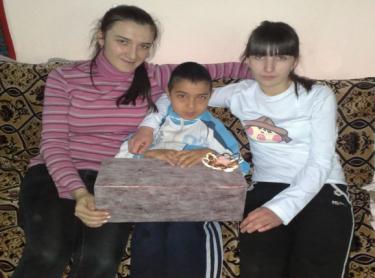       В нашей школе к этому движению привлечены одиннадцатиклассники.     В январе месяце среди волонтёров проходила акция «Подари подарок ребёнку – инвалиду». 11 «А» совместно с классным руководителем Надеждой Станиславовной приготовили сюрприз восьмилетнему Анищенко Азамату:детский автомобиль с ультразвуковым управлением.        Как же это здорово – дарить радость, видеть счастливые глаза ребёнка! 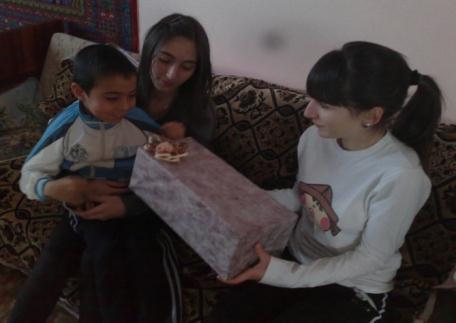      Спортивные достижения.      Всем давно известно, что наша республика славится достижениями в классической борьбе. В МОУ СОШ №8 уже  несколько лет работает команда спортсменов, тренируемая Цамакаевым Нартом Рамазановичем. Тренировки проходят в здании временной администрации пос. Южный.       В середине декабря здесь проходили очередные соревнования по греко – римской борьбе. Судил встречу Кусов Хасан под руководством Нарта Рамазановича. Принимали участие в соревнованиях следующие команды: сборные посёлка Южного, СОШ №15, сборные Чиколы, Лескена.      В первый день соревнований выбыли спортсмены из Чиколы. В финале проиграли лескеновцы. Две сборные команды п.Южного  воевали за первенство. В упорной борьбе победили сильнейшие.   Вот имена борцов, занявших первое место:Туаев Заур (вес до 45 кг.9 «Б»); Касаев Хетаг (вес до 49 кг.10 «А»);Дзидзоев Арсен (вес до 65 кг. 9»Б»);Диаконашвили Сослан (вес до 53 кг.);Алборошвили Валера (вес до 37 кг.);Будаев Батраз (вес до 33кг.,: «А»);Черткоев Урузмаг (вес до 29 кг.,6 «А»)Аркаев Сергей (вес свыше 65 кг.9 «А»)   Мы гордимся вами!